Grupa 6-latki – wychowawca J. KłapytaMateriały od 6 do 8 kwietnia 2021 r.TEMAT KOMPLEKSOWY: „Chciałbym być sportowcem” 06-08.04.2021 r.06.04.2021 r. (środa) „Gimnastyka to zabawa”Karta pracy, cz. 3, nr 62. − Połączcie kropki znajdujące się na dole karty według podanego wzoru.  Zabawy z wykorzystaniem wiersza Małgorzaty Barańskiej. Dzieci dobierają drugą osobę. Wykonują ruchy, o których jest mowa w wierszu. Mój kolego, przybij ze mną prawą dłonią piątkę! Teraz zrób to lewą dłonią – palców masz dziesiątkę!Słuchanie wiersza Jadwigi Koczanowskiej Gimnastyka.Gimnastyka to zabawa, ale także ważna sprawa, bo to sposób jest jedyny, żeby silnym być i zwinnym.Skłony, skoki i przysiady trzeba ćwiczyć – nie da rady! To dla zdrowia i urody niezawodne są metody.Rozmowa na temat wiersza. − Co trzeba robić, aby być silnym i zwinnym? • Nauka wiersza fragmentami, metodą ze słuchu.Zabawy i ćwiczenia z literą „j”• Analiza i synteza słuchowa słowa jagody- Dzielenie słowa jagody na sylaby. − Co słyszycie na początku słowa jagody?- Dzielenie słowa jagody na głoski. • Podawanie przykładów słów rozpoczynających się głoską j (jeleń, jajko, jogurt...), mających ją w środku (kajak, fajka, bajka...) oraz na końcu (kraj, maj, klej...).• Podawanie imion rozpoczynających się głoską j (Jola, Janek, Justyna, Jowita). • Analiza i synteza słuchowa imienia Janek.• Pokaz litery j: małej i wielkiej, drukowanej i pisanej.Pięciolatki Odkrywam siebie. Przygotowanie do czytania, pisania, liczenia, s. 39. • Pokaz litery j, J drukowanej. • Odczytanie wyrazu z N. Odszukanie na ostatniej karcie takiego samego wyrazu. Wycięcie go i przyklejenie na nim. Pokolorowanie rysunku. • Ozdobienie liter j, J. • Odszukanie wśród podanych wyrazów wyrazu jagody. Podkreślenie go. Liczenie podkreślonych wyrazów.Sześciolatki • Odkrywam siebie. Litery i liczby, s. 76. • Odczytanie wyrazu. Odszukanie na końcu kart kartoników z literami tworzącymi wyraz jagody. Wycięcie ich, ułożenie z nich wyrazu, a potem przyklejenie w okienkach. Pokolorowanie rysunku. • Odczytanie sylab. Odczytanie sylab i wyrazów. • Pisanie liter j, J po śladach, a potem – samodzielnie. Zabawa ruchowa Części ciała.Głowa, ramiona, kolana, pięty, kolana, pięty, kolana, pięty. Głowa, ramiona, kolana, pięty, oczy, uszy, usta, nos.Karta pracy, cz. 3, nr 63. − Nazwijcie przedmioty ukryte na rysunkach. − Narysujcie je w pętlach. − Nazwijcie dyscypliny sportowe przedstawione na zdjęciach. Pokolorujcie ramkę zdjęcia przedstawiającego tę dyscyplinę sportową, która wam się najbardziej podoba.07.04.2021 r. (czwartek)  „Ćwiczenia sportowo-słuchowe”Sześciolatki Odkrywam siebie. Litery i liczby, s. 77. • Skreślanie lub dorysowanie okienek tak, aby ich liczba odpowiadała liczbie głosek w nazwach zdjęć. • Nazywanie zdjęć. Odszukiwanie na końcu kart kartoników z literami tworzącymi te nazwy. Wycinanie ich, układanie z nich wyrazów, a potem przyklejanie w odpowiednich okienkach krzyżówki. Odczytanie hasła. • Czytanie tekstu.Karta pracy nr 63.Nazwij przedmioty ukryte na rysunkach. Narysuj je w pętlach. Nazwij dyscypliny sportowe przedstawione na zdjęciach. Pokoloruj ramkę zdjęcia przedstawiającego tę dyscyplinę, która podoba ci się najbardziej. Karta pracy, cz. 3, nr 64. − W co grają chłopcy? Pokolorujcie rysunki chłopców i piłki. − Nazwijcie sportowców przedstawionych na zdjęciach. Rysujcie po śladach – od zdjęć sportowców do zdjęć piłek. Nazwijcie poszczególne piłki.Karta pracy, cz. 3, nr 65. − Policzcie przedmioty w każdej ramce. Zaznaczcie ich liczbę w pustych okienkach. Dokończcie ozdabiać ramki.Sześciolatki Zabawa matematyczno-językowa Układamy wyrazy. N. umieszcza na tablicy szyfr – figury i odpowiadające im litery.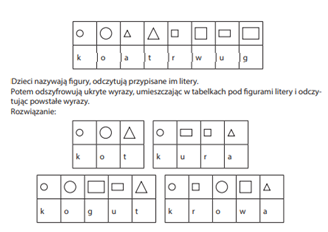 • Karta pracy, cz. 3, nr 66. − Przeczytajcie z N. lub samodzielnie wyrazy: nie, tak. Połączcie je z odpowiednimi zdjęciami. − Określcie położenie obrazka przedstawiającego piłkę na kolejnych kartkach. − Rysujcie po śladach rysunków piłek.Sześciolatki• Odkrywam siebie. Litery i liczby, s. 84.Pięciolatki • Odkrywam siebie. Przygotowanie do, czytania, pisania, liczenia, s.7608.04.2021 r. (piątek) „Jak lubię czynnie wypoczywać”Sportowe ćwiczenia ruchowo-słuchowo-graficzne. • Rozmowa na temat wspólnego odpoczynku rodziców i dzieci. − Co robicie z rodzicami w wolne dni? − Czy wybieracie się gdzieś? Czym się wtedy poruszacie? − Jaki sposób odpoczynku podoba się wam najbardziej?  Ćwiczenia ruchowo-naśladowcze Jedziemy na rowerkach. Dzieci kładą się na dywanie. Pedałując, mówią: Na wycieczkę wyruszamy, raz i dwa, raz i dwa. Tata jedzie obok mamy, z tyłu – nas ma. Karta pracy, cz. 3, nr 68. − Posłuchajcie tekstu. Rysujcie po śladach torów. Potem, nie odrywając ręki od kartki, rysujcie po śladach rysunków bloków. − Pokażcie ręką (jedną ręką, drugą ręką, obiema), jak przebiega górzysta droga. − Rysujcie po śladach górzystej drogi. Karta pracy, cz. 3, nr 69. − Rysujcie po śladach drzewa iglaste. Rysujcie po śladach drogi między drzewami.  Ćwiczenia dźwiękonaśladowcze. • Naśladowanie głosów baranów i owiec. (Wyjaśnianie, że baran to samiec, a owca – to samica). • Naśladowanie głosu pilnującego ich psa. • Naśladowanie odgłosu dzwoneczków. • Ciąg dalszy ćwiczeń w karcie pracy, cz. 3, nr 69. • Rysowanie po śladach drogi między owcami. • Rysowanie po śladach drogi do domu babci.Ćwiczenia relaksacyjne Odpoczynek u babci (techniką relaksacji Jacobsona). Plastikowe klocki. Dzieci leżą wygodnie na kocykach lub na dywanie, nogi mają wyciągnięte, ramiona ułożone wzdłuż tułowia. − Zegnij prawe ramię tak, by naprężyć biceps. Jesteś silny, bardzo silny, naprężaj go mocno. Czujesz, jak bardzo napięte są twoje mięśnie? − Wykonaj to samo ćwiczenie lewą ręką. − Naciśnij, jak możesz najsilniej, pięścią prawej ręki klocek (z plastiku) położony po twojej prawej stronie. Jeśli jesteś silny, twoje mięśnie są napięte. Teraz rozluźnij mięśnie. Jesteś znowu słaby. Nie naciskaj już. Czujesz ulgę, mięśnie się rozluźniły. Wykonaj to samo ćwiczenie z pięścią lewej ręki. − Teraz chwilę odpocznij – leż i oddychaj spokojnie, równo. Twoje ręce odpoczywają. − Teraz silna będzie twoja prawa noga. Włóż klocek pod kolano i mocno ściśnij nogę w kolanie. Teraz twoja noga słabnie – rozluźniasz mięśnie, wypuszczasz klocek. (Wykonaj to samo ćwiczenie lewą nogą). − A teraz zobaczymy, czy masz tyle siły, żeby napełnić powietrzem swój brzuch. Wciągnij mocno powietrze w płuca i napnij brzuch jak balon, mocno. Teraz wypuść powietrze, rozluźnij mięśnie – poczujesz ulgę. − Naciśnij mocno głową dywan (poduszkę), na którym (której) leżysz – głowa jest bardzo silna. Naciskasz mocno. Teraz rozluźnij mięśnie – głowa już nie naciska na dywan, odpoczywasz, czujesz ulgę. − Jesteś niezadowolony i zły, bo ktoś zniszczył twoją budowlę z klocków. Marszczysz mocno czoło, jeszcze mocniej. Teraz rozluźnij mięśnie, niech odpoczną – czoło jest gładkie. − Teraz mocno zaciśnij powieki, jeszcze mocniej. Teraz rozluźnij je i odpocznij. − A teraz zaciśnij mocno szczęki, niech dotykają zębów. I dolna, i górna szczęka jest silna, zęby mocno naciskają na siebie. Teraz rozluźnij szczęki. Czujesz ulgę? − Ułóż wargi tak, jakbyś chciał powiedzieć och (albo zrób ryjek), i napnij mocno mięśnie ust. Teraz rozluźnij mięśnie. Poszczególne ćwiczenia trwają bardzo krótko – od 10 do 15 sekund. Tyle samo trwają przerwy między ćwiczeniami.Moja ulubiona forma czynnego wypoczynku – rysunek.Zabawa ruchowo-naśladowcza Poruszamy się. Dzieci naśladują jazdę na hulajnodze, rowerze, skakanie na skakance, pływanie, grę w piłkę... na hasło, nazwę tej czynności podaną przez N. • Rozmowa na temat czynnego wypoczynku. − Jak lubicie odpoczywać? − Czy zdrowo jest siedzieć cały dzień przed komputerem, czy bawić się na podwórku? − Jakie zabawy ruchowe lubicie? − Czy zdrowo jest się poruszać? Dlaczego?Karta pracy, cz. 3, nr 67. − Obejrzyjcie obrazek przedstawiający koła nałożone na siebie. Pokolorujcie odpowiednio rysunki kół. − Dokończcie rysować kwiatki według wzoru. Pokolorujcie rysunki.Dzieci mogą sobie uzupełnić w kartach pracy tematykę związaną z Wielkanocą, a także w książeczce do literek i cyferek pisać po śladzie literki i cyferki znajdujące się na końcu książki.